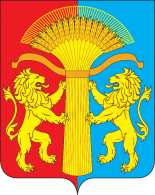 АДМИНИСТРАЦИЯ  КАНСКОГО  РАЙОНАКРАСНОЯРСКОГО КРАЯПОСТАНОВЛЕНИЕ24.10.2023 г.				г. Канск				№ 611-пгОб утверждении Устава муниципального казённого учреждения «Отдел по культуре, спорту и делам молодёжи Канского района»Руководствуясь Федеральным законом от 06.10.2003 № 131-ФЗ «Об общих принципах организации местного самоуправления в Российской Федерации», Федеральным законом от 12.01. 1996 № 7-ФЗ «О некоммерческих организациях», Уставом Канского района Красноярского края, ПОСТАНОВЛЯЮ:1. Утвердить Устав муниципального казённого учреждения «Отдел по культуре, спорту и делам молодёжи Канского района»  согласно приложению  к настоящему постановлению.	2. Начальнику муниципального казённого учреждения «Отдел по культуре, спорту и делам молодёжи Канского района»  Елене Алексеевне Лычковской выступить заявителем при государственной регистрации Устава муниципального казённого учреждения «Отдел по культуре, спорту и делам молодёжи Канского района» в межрайонной ИФНС России № 8 по Красноярскому краю в установленном порядке.	3. Признать утратившим силу пункт 2 постановления администрации Канского района от 28.09.2011 № 735-ПГ «О создании Муниципального казённого учреждения «Отдел по культуре, спорту и делам молодёжи Канского района».	4. Контроль за исполнением настоящего постановления возложить на заместителя Главы Канского района по социальным вопросам А.Ю. Вяжевич.	5. Постановление изготовлено и подписано в трёх экземплярах.  6. Настоящее постановление вступает в силу в день, следующий за днем его опубликования в официальном печатном издании «Вести Канского района», подлежит размещению на официальном сайте муниципального образования Канский район в информационно-телекоммуникационной сети «Интернет».Глава Канского района								А.А. ЗаруцкийУСТАВМуниципального казённого учреждения «Отдел по культуре, спорту и делам молодёжи Канского района»2023 годс. Чечеул Канского районаСОДЕРЖАНИЕ:1. Общие положения                                                                                             32. Цель и задачи Отдела                                                                                        43. Функции Отдела                                                                                                 54. Виды деятельности Отдела                                                                               75. Предмет деятельности Отдела                                                                          8                                                          6. Права и обязанности Отдела                                                                             9 7. Руководство Отделом                                                                                        108. Имущества и средства Отдела                                                                          12 9. Трудовые отношения                                                                                         1210. Локальные акты Отдела                                                                                   1311. Порядок реорганизации и ликвидации Отдела                                             13 12. Заключительные положения                                                                           14 ОБЩИЕ ПОЛОЖЕНИЯ          1.1. Муниципальное казённое учреждение «Отдел по культуре, спорту и делам молодёжи Канского района», именуемое в дальнейшем – Отдел, создано администрацией Канского района Красноярского края в целях координации деятельности муниципальных учреждений культуры, физической культуры, спорта, молодежной политики и дополнительного образования в  сфере культуры и спорта Канского района при проведении государственной политики в области культуры, искусства, охраны и использования историко-культурного наследия, развития физической культуры и спорта, регулирования молодежной политики.           1.2. Отдел является некоммерческой организацией, созданной в соответствии с Гражданским кодексом Российской Федерации, Федеральным законом от 12.01.1996 № 7-ФЗ «О некоммерческих организациях», и не преследует извлечение прибыли в качестве основной цели своей деятельности, не распределяет полученную прибыль между участниками (учредителями), а направляет ее на уставные цели. Отдел создан в соответствии с постановлением администрации Канского района Красноярского края от  28.09.2011 № 735-ПГ «О создании Муниципального казённого учреждения «Отдел по культуре, спорту и делам молодёжи Канского района».         1.3. Официальное полное наименование Отдела на русском языке: муниципальное казённое учреждение  «Отдел по культуре, спорту и делам молодёжи Канского района».             Официальное сокращенное наименование Отдела на русском языке: МКУ «ОКС и ДМ».         1.4. Учредителем и собственником имущества Отдела является муниципальное образование Канский район, в лице администрации Канского района. Функции и полномочия учредителя от имени Канского района осуществляет администрация Канского района Красноярского края (далее  - Учредитель). От имени собственника имущества Отдела выступает администрация Канского района. Собственник имущества Отдела не несет ответственности по его обязательствам.         1.5. Отдел находится в ведении Учредителя и подотчетен ему в своей деятельности.         1.6. Отдел является юридическим лицом, имеет самостоятельный баланс, обособленное имущество, лицевые счета в территориальном органе Федерального казначейства, а также расчетные счета, открытые в порядке, предусмотренном действующим законодательством, бланки, штампы, круглую печать со своим наименованием и наименованием Учредителя на русском языке.           Отдел приобретает права юридического лица с момента его государственной регистрации в порядке, установленном действующим законодательством РФ.          1.7. Отдел для достижения целей своей деятельности вправе приобретать и осуществлять имущественные и неимущественные права, нести обязанности, быть истцом и ответчиком в арбитражном, третейском судах, судах общей юрисдикции, в соответствии с действующим законодательством Российской Федерации.         1.8. Казенное учреждение отвечает по своим обязательствам находящимися в его распоряжении денежными средствами. При недостаточности денежных средств субсидиарную ответственность по обязательствам казённого учреждения несет собственник его имущества.                       1.9. Отдел руководствуется в своей деятельности законодательством Российской Федерации, указами и распоряжениями Президента Российской Федерации, постановлениями и распоряжениями Правительства Российской Федерации, законами Красноярского края, указами и распоряжениями Губернатора Красноярского края, нормативными актами профильных  министерств Красноярского края, Уставом Канского района Красноярского края, постановлениями и распоряжениями администрации Канского района Красноярского края  и настоящим Уставом.          1.10. Отдел осуществляет свои функции во взаимодействии с федеральными, региональными министерствами, агентством общественного развития и молодежных проектов, со структурными подразделениями администрации района, с органами местного самоуправления поселений, молодежными и детскими общественными объединениями, федерациями и ассоциациями по видам спорта, молодежным центром района, образовательными учреждениями различных типов и видов, другими учреждениями физической культуры и спорта, спортивными клубами, объединениями по интересам..        1.11. Юридический адрес и фактический адрес Отдела:           Юридический адрес Отдела: 663630, Российская Федерация, Красноярский край, Канский район, с. Чечеул, ул. Ленина, 16.          Фактический адрес Отдела: 663600, Российская Федерация, Красноярский край, город Канск, ул. Кайтымская, 160.         1.12. Финансовое обеспечение деятельности Отдела осуществляется за счет средств бюджета муниципального района по утвержденной начальником Отдела бюджетной смете.         1.13. Отдел не имеет права предоставлять и получать кредиты (займы), приобретать ценные бумаги. Субсидии и бюджетные кредиты Отделу не предоставляются.2. ЦЕЛЬ И ЗАДАЧИ ОТДЕЛА         2.1. Основной целью деятельности Отдела является проведение в жизнь государственной, региональной и муниципальной политики в области культуры, физической культуры и спорта, молодежной политики на территории муниципального образования Канский район с учетом специфики социально-культурной среды, обеспечивающей необходимые условия для реализации конституционных прав граждан на занятие культурно-досуговой деятельностью, спортом и участием в реализации молодежной политики.Задачами Отдела являются:        2.2.1. Создание благоприятной культурной среды для воспитания и развития личности, формирования у жителей района позитивных ценностных установок.        2.2.2. Обеспечение Отделом координации деятельности учреждений культуры,  молодежной сферы, физической культуры и спорта  в пределах отведенных полномочий.        2.2.3. Создание условий для культурно-творческой деятельности, эстетического и художественного воспитания населения.        2.2.4. Разработка и осуществление совместно с заинтересованными органами исполнительной власти мер по обеспечению защиты прав и законных интересов молодых граждан, созданию условий для решения  их социальных, материальных и жилищных проблем, организации обучения, занятости и отдыха молодёжи, а также по формированию здорового образа жизни и оздоровления населения средствами физической культуры и спорта.        2.2.5. Разработка и осуществление мер по поддержке молодых семей, талантливой молодёжи, молодежных общественных объединений, спортивных организаций, содействие духовному и физическому развитию, воспитанию гражданственности и патриотизма.       2.2.6. Обеспечение законности, информационной открытости в деятельности Отдела.                                          3. ФУНКЦИИ ОТДЕЛА      3.1. В соответствии с возложенными на него задачами Отдел осуществляет следующие функции:      3.1.1. Создаёт необходимые условия для реализации конституционных прав граждан на свободу творчества, их участие в культурной деятельности, пользования услугами учреждений культуры и доступа к культурным ценностям Канского района;      3.1.2. Изучает состояние развития культуры, физической культуры и  спорта, молодежной политики на территории Канского района, разрабатывает проекты муниципальных программ и планов развития культуры, спорта, и молодежной политики в районе, обеспечивает их реализацию;      3.1.3. Определяет цели и приоритеты в развитии отдельных видов культурной деятельности на территории Канского района;      3.1.4. Представляет интересы Канского района по вопросам культуры, физической культуры и спорта, молодёжной политики на краевом и муниципальном уровнях.       3.1.5. Участвует в разработке проектов нормативно - правовых актов органов местного самоуправления в области культуры, физической культуры и спорта, молодежной политики, осуществляет контроль реализации таких правовых актов;      3.1.6. Способствует расширению гастрольной и выставочной деятельности, установлению и развитию связей с различными творческими коллективами, исполнителями, организациями культуры, образовательными учреждениями в сфере культуры;      3.1.7. Формирует эффективную кадровую политику в муниципальных учреждениях культуры, физической культуры и спорта, молодежной политики, финансируемых из средств районного бюджета;      3.1.8. Создаёт условия для развития местного традиционного народного художественного творчества в поселениях, входящих в состав Канского района, участвует в сохранении, возрождении и развитии народных художественных промыслов;      3.1.9. Обеспечивает сохранение, использование и популяризацию объектов культурного наследия (памятников истории и культуры) находящихся в муниципальной собственности, охрану объектов культурного наследия (памятников истории и культуры) местного (муниципального) значения, расположенных на территории Канского района;     3.1.10. Координирует деятельность муниципальных учреждений культуры, физической культуры и спорта, молодежной политики Канского района, оказывает организационно - методическую помощь, принимает меры по сохранению и дальнейшему развитию учреждений дополнительного образования в области культуры и спорта, спортивных клубов по месту жительства граждан Канского района, любительских физкультурно-спортивных объединений;      3.1.11. Изучает потребность в специалистах в области культуры, физической культуры и спорта, молодежной политики, организует работу по подбору кадров и повышению их квалификации;      3.1.12. Проводит в установленном порядке аттестацию работников культуры, физической культуры и спорта, молодежной политики;      3.1.13. Представляет в установленном порядке работников культуры, физической культуры и спорта, молодежной политики Канского района к наградам, премиям, почетным званиям. Награждает памятными подарками, ценными призами, дипломами, грамотами победителей и призеров спортивных соревнований, творческие коллективы, коллективы физической культуры и спорта, спортивные клубы по месту жительства, физкультурно-спортивные объединения;      3.1.14. Осуществляет отдельные полномочия учредителя муниципальныхучреждений культуры, спорта, молодежной политики, организаций дополнительного образования детей, финансируемых из средств районного бюджета, в соответствии с правовыми актами Учредителя;      3.1.15. Формирует, размещает и контролирует исполнение муниципального заказа на организацию досуга и обеспечение жителей услугами учреждений культуры, охрану и сохранение объектов культурного наследия местного (муниципального) значения, организацию проведения официальных физкультурно-оздоровительных и спортивных мероприятий Канского района;      3.1.16. Осуществляет организационное и методическое руководство физическим воспитанием населения Канского района, развитием видов спорта;      3.1.17. Разрабатывает и реализует календарный план районных культурно-массовых, спортивно-массовых мероприятий в установленном порядке, принимает участие в проведении зональных, краевых, межрегиональных  спортивных соревнований;      3.1.18. Осуществляет функции организатора культурно-массовых,  спортивно-массовых и физкультурно-оздоровительных мероприятий, турниров, соревнований по различным направлениям физкультурной, оздоровительной и спортивной деятельности;      3.1.19. Проводит работу по привлечению внебюджетных средств для муниципальных учреждений культуры, спорта, молодёжной политики и дополнительного образования детей на содержание и развитие объектов физкультуры и спорта, приобретение хозяйственного и спортивного оборудования и инвентаря, проведение спортивных мероприятий и обеспечение участия спортсменов в соревнованиях различного уровня;      3.1.20. Оказывает содействие в деятельности поселений Канского района по вопросам культуры, физической культуры и спорта, молодежной политики;      3.1.21. Взаимодействует с организациями, ассоциациями, союзами, объединениями и движениями для совместной реализации проектов и мероприятий, направленных на выполнение программ в сфере молодёжной политики;      3.1.22. Взаимодействует со средствами массовой информации для освещения программ, проектов и мероприятий в области культуры, физической культуры, спорта, молодёжной политики, а также результатов их реализации;      3.1.23. Осуществляет иные функции в соответствии с правовыми актами Учредителя.ВИДЫ ДЕЯТЕЛЬНОСТИ ОТДЕЛА     4.1. Основными видами деятельности Отдела являются:     4.1.1. Осуществление управления в области культуры, физической культуры и спорта, молодежной политики муниципального образования Канский район   в пределах компетенции, определенной действующим законодательством РФ и настоящим Уставом.     4.1.2. Организация предоставления дополнительного образования детям в области культуры и спорта на территории муниципального образования Канский район.     4.1.3. Координация деятельности учреждений культуры, спорта и молодежной политики в целях осуществления государственной, региональной и муниципальной политики в области культуры, спорта и молодежной политики, реализации федеральных государственных стандартов, охраны труда и обеспечения безопасности жизнедеятельности в пределах своей компетенции.     4.1.4. Реализация кадровой политики в системе культуры, спорта и молодежной политики муниципального образования Канский район.     4.1.5. Выполнение отдельных государственных полномочий, переданных в установленном действующим законодательством РФ порядке.     4.1.6. Защита прав работников и обучающихся в учреждениях дополнительного образования культуры и спорта, оказание им адресной помощи и поддержки.5. ПРЕДМЕТ ДЕЯТЕЛЬНОСТИ ОТДЕЛА     5.1. Отдел в соответствии с возложенными на него целями и видами деятельности наделяется исполнительными, распорядительными и контрольными функциями в области культуры, физической культуры и спорта, молодежной политики муниципального образования Канский район Красноярского края:    5.2. Координирует и оказывает организационно-методическую помощь учреждениям культуры, физической культуры и спорта, молодежной политики, дополнительного образования в сфере культуры и спорта Канского района.    5.3. Взаимодействует с органами государственной власти, органами местного самоуправления, предприятиями и учреждениями по вопросам, отнесенным к компетенции Отдела, в том числе:- по вопросам исполнения требований законодательства РФ в области культуры, физической культуры и спорта, молодежной политики.    5.4. Осуществляет анализ и прогноз состояния системы подготовки, переподготовки и повышения квалификации педагогических и руководящих кадров учреждений дополнительного образования в области культуры и спорта.       5.5. Разрабатывает и реализовывает муниципальные программы в области культуры, спорта и молодежной политики в рамках компетенции в соответствии с действующим законодательством РФ.    5.6. Привлекает дополнительные источники финансовых и материальных средств для укрепления и развития системы культуры, спорта и молодежной политики  муниципального образования Канский район.    5.7. Содействует в создании условий для самостоятельной деятельности  учреждений  дополнительного образования в области культуры и спорта.    5.8. Обеспечивает доступность, полноту и достоверность информации для населения о намерениях и действиях Отдела по вопросам культуры, спорта и молодежной политики.    5.9. Участвует в разработке системы оплаты труда работников в области культуры, спорта и молодежной политики и нормативного финансирования за счет средств местного бюджета.    5.10. Рассматривает в установленном законодательством порядке обращения  граждан.    5.11. Привлекает общественность для оценки деятельности учреждений культуры, спорта, молодежной политики, дополнительного образования в сфере культуры и спорта района.    5.12. Формирует предложения и необходимые документы о представлении к награждению правительственными, ведомственными, региональными, муниципальными наградами и присвоению почетных званий работникам учреждений культуры, физической культуры и спорта, молодежной политики, применение иных видов поощрения к ним, а также обучающимся и воспитанникам учреждений дополнительного образования в области культуры и спорта.    5.13. Проводит конференции, конкурсы, совещания, участвует в работе и программах различных организаций, органов, комиссий и комитетов на региональном, федеральном, муниципальном уровнях по вопросам культуры,  спорта и молодежной политики.     5.14. Осуществляет контроль за сохранностью муниципального имущества, находящегося в оперативном управлении.  6. ПРАВА И ОБЯЗАННОСТИ ОТДЕЛА    6.1. Отдел, осуществляя возложенные на него задачи, имеет следующие права:       6.1.1. Анализировать состояние культуры, спорта и молодежной политики муниципального образования Канский район, прогнозировать перспективы их развития.      6.1.2. Вносить предложения Учредителю к проектам правовых актов, обеспечивающих социальное развитие района в пределах своей компетенции.     6.1.3. Издавать в рамках своей компетенции приказы и распоряжения, инструкции, указания; осуществлять контроль за их исполнения.     6.1.4. Приостанавливать в установленном законом порядке действие приказов руководителей учреждений, в том числе дополнительного образования в области культуры, молодёжной политики и спорта, противоречащие действующему законодательству, в рамках своей компетенции.     6.1.5. Создавать временные экспертные и рабочие группы для решения вопросов развития муниципальной системы культуры, физической культуры и спорта, молодежной политики.     6.1.6. Проводить переговоры с отечественными партнерами, заключать контракты, договоры и соглашения в пределах своей компетенции, а также принимать непосредственное участие в их реализации.    6.1.7. Принимать участие в создании и работе координационных и консультативных органов, общественных советов по проведению независимой оценки качества оказания услуг учреждениями культуры, физической культуры и спорта, молодежной политики Канского района, экспертных групп, фондов и иных структур.    6.1.8. Участвовать в приемке законченных исследований, проектов и программ, обеспечивая при необходимости их независимую экспертизу.    6.1.9. Запрашивать и получать в установленном порядке от государственных органов исполнительной власти, органов местного самоуправления, учреждений и организаций (независимо от их организационно-правовой формы и ведомственной принадлежности) сведения, материалы и документы, необходимые для осуществления возложенных на Отдел задач и функций.     6.2. Отдел в соответствии с правами выполняет следующие обязанности:    6.2.1. Обеспечивает предоставление общедоступного бесплатного дополнительного образования в порядке, предусмотренном действующим законодательством РФ.    6.2.2. Осуществляет координацию деятельности и взаимодействия с государственными органами местного самоуправления, предприятиями, общественными организациями, объединениями по реализации программ и мероприятий молодёжной, семейно-демографической политики, физкультурно-оздоровительной и спортивно-массовой работы, культурно-досуговой деятельности, дополнительного образования в сфере культуры и спорта.    6.2.3. Организует работу по социальной поддержке работников культуры, физической культуры и спорта, учреждений молодежной политики Канского района.    6.2.4. Осуществляет контрольно-инспекционную деятельность по реализации основных направлений муниципальной политики в области культуры, физической культуры и спорта, молодежной политики.    6.2.6. Участвует в формировании местного бюджета в части определения капитальных и текущих расходов распорядительной сметы Отдела, доходной и расходной части по внебюджетным средствам.      6.2.7. Организует работу по аттестации сотрудников учреждений культуры, физической культуры и спорта, молодежной политики, содействует в проведении аттестации педагогических кадров учреждений дополнительного образования в области культуры и спорта в рамках своей компетенции. Ведет учет и отчетность по данному вопросу.   6.2.8. Способствует созданию условий для прохождения лицензирования, аккредитации  учреждений дополнительного образования  в области культуры и спорта.   6.2.9. Согласовывает Уставы и планы работ учреждений культуры, физической культуры и спорта, молодежной политики, дополнительного образования в области культуры и спорта Канского района.   6.2.10.Согласовывает годовой календарный учебный график учреждений дополнительного образования  в области культуры и спорта.   6.2.11. Готовит ходатайства по представлению к государственным наградам и присвоению почетных званий, награждению руководящих работников, педагогических работников учреждений дополнительного образования в области культуры и спорта, работников Отдела грамотами органов государственной власти федерального и регионального уровней, ведомственными наградами, и наградами органов местного самоуправления. Осуществляет награждение работников учреждений культуры, физической культуры и спорта, молодежной политики, работников Отдела Благодарственным письмом Отдела.7. РУКОВОДСТВО ОТДЕЛОМ       7.1. Отдел возглавляет начальник Отдела, назначаемый на должность и освобождаемый от должности Учредителем в порядке, установленном федеральными законами, нормативными правовыми актами Учредителя, а также в соответствии с условиями заключенного с начальником трудового договора.       7.2. Трудовой договор с начальником Отдела заключает Учредитель.       7.3. Права и обязанности начальника Отдела, а также основания для расторжения трудовых отношений с ним устанавливаются действующим законодательством и заключенным с начальником Отдела трудовым договором.Начальник Отдела:несет персональную ответственность за выполнение возложенных на Отдел задач и осуществление им своих функций в соответствии с действующим законодательством и трудовым договором;руководит на основе единоначалия деятельностью Отдела;  разрабатывает и утверждает штатное расписание Отдела по согласованию с Учредителем;утверждает должностные инструкции работников;устанавливает тарифные ставки согласно утвержденному в установленном порядке штатному расписанию;принимает и увольняет руководителей муниципальных учреждений культуры, спорта, молодежной политики и дополнительного образования детей в сфере культуры и спорта по согласованию с Учредителем; - вносит в установленном порядке на рассмотрение Учредителя проекты нормативно-правовых актов по вопросам, входящим в компетенцию Отдела;утверждает смету расходов на содержание Отдела в пределах, утвержденных на соответствующий год бюджетных ассигнований;- применяет меры дисциплинарного взыскания, меры поощрения к работникам Отдела и руководителям подведомственных учреждений;- издает в пределах своей компетенции и в соответствии с федеральным, краевым законодательством приказы, обязательные для выполнения работниками Отдела и подведомственных учреждений;заключает договоры в пределах компетенции Отдела, выдает доверенности;участвует в заседаниях и совещаниях, проводимых Учредителем;вносит на рассмотрение органов местного самоуправления вопросы в области культуры, спорта и молодежной политики;определяет основные направления деятельности Отдела;решает другие вопросы, отнесенные к компетенции Отдела.         7.5. Для рассмотрения и выработки рекомендаций наиболее важных вопросов, относящихся к компетенции Отдела, могут образовываться на общественных началах советы по культуре и искусству, физкультуре и спорту, молодежной политике, а также другие совещательные органы, действующие на основании положений, утверждаемых руководителем Отдела.    8. ИМУЩЕСТВО И СРЕДСТВА ОТДЕЛА           8.1. Имущество Отдела находится в муниципальной собственности Канского района, отражается на самостоятельном балансе Отдела и закреплено за ним на праве оперативного управления. В отношении этого имущества Отдел осуществляет в пределах, установленных законом, в соответствии с целями своей деятельности и назначением имущества права владения, пользования и распоряжения им. Отдел без согласия собственника не вправе распоряжаться особо ценным движимым имуществом, закрепленным за ним собственником или приобретенным Отделом за счет средств, выделенных ему собственником на приобретение такого имущества, а также недвижимым имуществом. Остальным находящимся на праве оперативного управления имуществом Отдел вправе распоряжаться самостоятельно, если иное не предусмотрено действующим законодательством. В состав имущества отдела не может включаться имущество иной формы собственности.           8.2. Источниками формирования имущества и финансовых ресурсов Отдела являются:          - имущество, переданное Отделу его Учредителем;          - поступления из бюджета муниципального района;          - средства, выделяемые целевым назначением из краевого и иных бюджетов согласно утвержденной Учредителем бюджетной смете или в соответствии с краевыми и федеральными целевыми программами;          - безвозмездные и благотворительные взносы, пожертвования организаций, учреждений и граждан и иные источники, не противоречащие законодательству Российской Федерации.          8.3. При осуществлении права оперативного управления имуществом Отдел обязан:          -  эффективно использовать имущество;          - обеспечивать сохранность и использование имущества строго по целевому назначению;           - не допускать ухудшения технического состояния имущества, помимо его ухудшения, связанного с нормативным износом в процессе эксплуатации;          - осуществлять капитальный и текущий ремонт имущества в пределах утвержденной бюджетной сметы.          8.4. Отдел не вправе отчуждать либо иным способом распоряжаться имуществом без согласия собственника имущества.            Списание закрепленного за Отделом на праве оперативного управления имущества осуществляется Учредителем.           Учредитель в отношении имущества, закрепленного за Отделом, вправе изъять излишнее, неиспользуемое либо используемое не по назначению имущество и распорядиться им по своему усмотрению.9 . ТРУДОВЫЕ ОТНОШЕНИЯ  9.1. В Отделе действует система найма работников, предусмотренная действующим законодательством Российской Федерации.  9.2. Работники Отдела в установленном порядке подлежат медицинскому и социальному страхованию и социальному обеспечению.  9.3. Отдел обеспечивает здоровые и безопасные условия труда и несет ответственность за соблюдение Федерального закона «Об основах охраны труда».10. ЛОКАЛЬНЫЕ АКТЫ ОТДЕЛА           10.1. Деятельность Отдела регламентируется следующими видами локальных правовых актов: приказы, положения, инструкции, правила, должностные инструкции работников Отдела, графики работы и отпусков, штатное расписание, режим работы, коллективный договор и иные локальные нормативные акты, не противоречащие действующему законодательству. 11. ПОРЯДОК РЕОРГАНИЗАЦИИ И ЛИКВИДАЦИИ ОТДЕЛА          11.1. Реорганизация и ликвидация Отдела проводится по решению Учредителя. Ликвидация Отдела возможна также по решению суда, по основаниям и в порядке, установленном действующим законодательством Российской Федерации.           11.2. При ликвидации Отдела Учредитель создает ликвидационную комиссию, к которой с момента назначения переходят полномочия по управлению делами Отдела. Ликвидационная комиссия проводит все мероприятия, связанные с ликвидацией, в том числе составляет промежуточный ликвидационный баланс и ликвидационный баланс  передает их Учредителю для утверждения.            11.3. При ликвидации Отдела имущество, закрепленное за Отделом на праве оперативного управления, поступает в распоряжение собственника.
           11.4. Отдел считается прекратившим свою деятельность с момента внесения соответствующей записи в единый Государственный реестр юридических лиц.           11.5. При ликвидации и реорганизации увольняемым работникам гарантируется соблюдение их прав в соответствии с законодательством Российской Федерации.           11.6. При прекращении деятельности Отдела все документы (управленческие, финансово - хозяйственные, по личному составу и другие) передаются в установленном порядке правопреемнику (правопреемникам). При отсутствии правопреемника документы постоянного хранения, имеющие научно-историческое значение, документы по личному составу (приказы, личные дела и другие) передаются на муниципальное хранение в МКУ «Канский районный архив». Передача и упорядочение документов осуществляются силами и за счет средств Отдела в соответствии с требованиями архивных органов.           11.7. Имущество Отдела, оставшееся после удовлетворения требований кредиторов, а также имущество, на которое в соответствии с действующим законодательством не может быть обращено взыскание по обязательствам Отдела, передается ликвидационной комиссией собственнику имущества.
            11.8. При реорганизации отдела кредиторы не вправе требовать досрочного исполнения соответствующих обязательств, а также прекращения обязательств и  возмещения, связанных с ними убытков.            11.9. Отдел может быть реорганизован в иную некоммерческую организацию в соответствии с законодательством РФ.12. ЗАКЛЮЧИТЕЛЬНЫЕ  ПОЛОЖЕНИЯ         12.1. Изменения и дополнения к настоящему Уставу утверждаются Учредителем и подлежат регистрации в установленном законом порядке.
         12.2. В течение переходного периода установленного на основании федерального закона от 08.05.2010 №83-ФЗ «О внесении изменений в отдельные законодательные акты Российской Федерации в связи с совершенствованием правового положения государственных (муниципальных) учреждений» финансовое обеспечение деятельности учреждения осуществляется по смете.УТВЕРЖДЕН:Постановлениемадминистрации Канского районаКрасноярского края№ 611-пг от 24.10.2023Глава Канского района ______________ А.А. Заруцкий